Муниципальное бюджетное общеобразовательное учреждение«Степановская средняя общеобразовательная школа»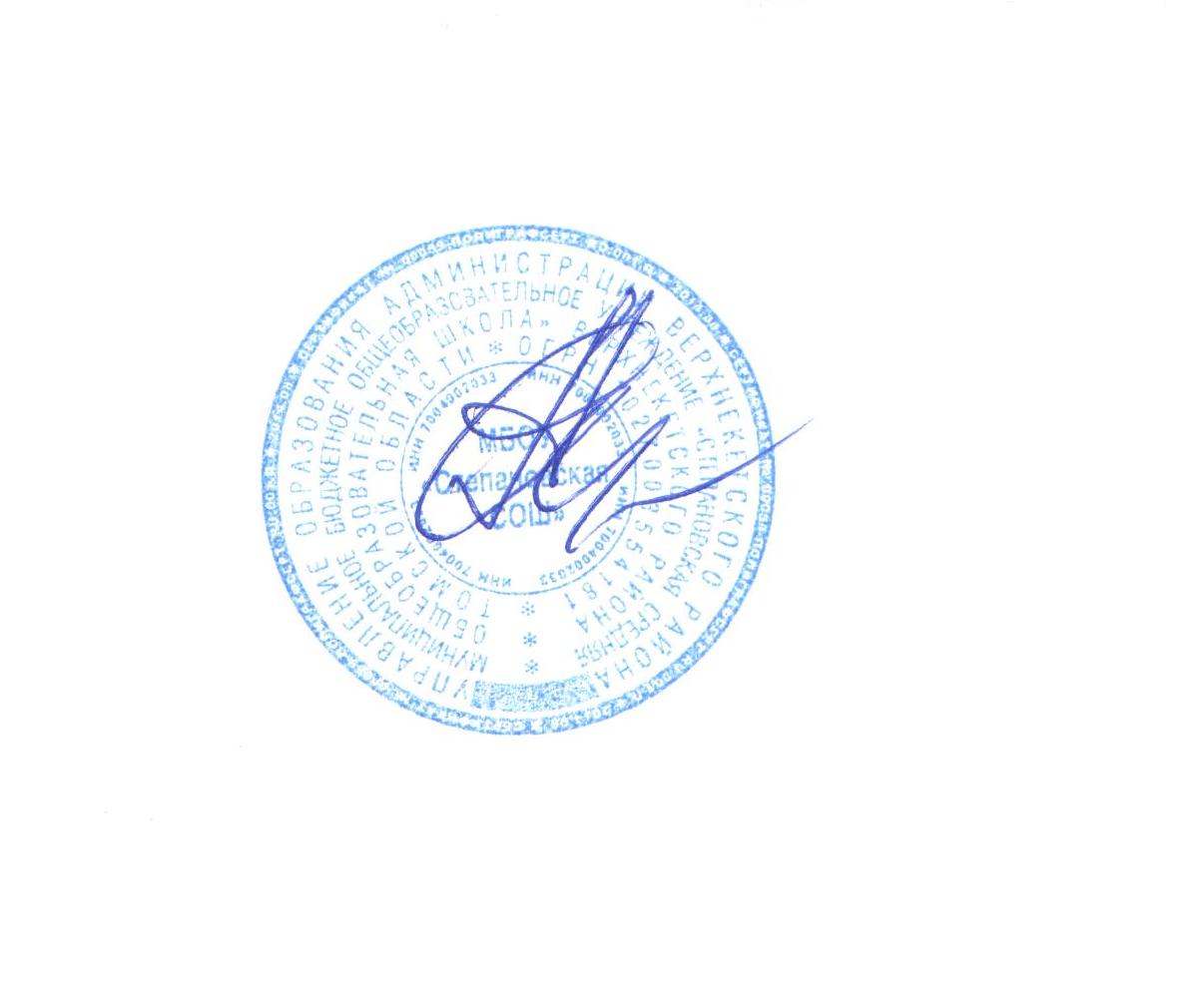 Верхнекетского района, Томской областиУТВЕРЖДАЮдиректорМБОУ «Степановская СОШ»		              ______ А.А. АндреевПриказ от 29. 08. 2017г.  № 107РАБОЧАЯ ПРОГРАММАпо математике3 классКоличество часов - 136Учитель:Семененко Анна АндреевнаРабочая программа  по математике для 3  класса на 2017 - 2018 учебный год разработана на основе Федерального государственного образовательного стандарта начального общего образования, Концепции духовно-нравственного развития и воспитания личности гражданина России, примерной программы по математике для 3 класса, авторы М.И.Моро, М.А.Бантова, Т.В.Бельтюкова, С.В.Степанова, С.И.Волкова;«Школа России», Концепция и программы для нач. кл. в 2 ч. Ч.1/[М. А. Бантова, Г. В. Бельтюкова, С. И. Волкова и др.]. – 3-е изд. - М.: Просвещение, 2014, которая имеет гриф «Рекомендовано» Министерством образования Российской Федерации и учебника  по математике 3кл. в двух частях,  М. И. Моро, М. И. Бантова и др.; М.: Просвещение, 2014г.Пояснительная записка	Рабочая программа по математике  для 3 класса составлена в соответствии с правовыми и нормативными документами:Федеральный Закон «Об образовании в Российской Федерации» (от 29.12. . № 273-ФЗ);Федеральный Закон от 01.12.2007 г. № 309 (ред. от 23.07.2013 г.) «О внесении изменений в отдельные законодательные акты Российской Федерации в части изменения и структуры Государственного образовательного стандарта»;Приказ Минобразования России от 05.03.2004 г. № 1089 «Об утверждении федерального компонента государственных образовательных стандартов начального общего, основного общего и среднего (полного) общего образования»;Приказ Минобрнауки России от 31.03.2014 г. № 253 «Об утверждении федерального перечня учебников, рекомендуемых к использованию при реализации имеющих государственную аккредитацию образовательных программ начального общего, основного общего, среднего общего образования на 2014-2015 учебный год»;Приказ Минобразования России от 09.03.2004 г. № 1312 «Об утверждении федерального базисного учебного плана и примерных учебных планов для образовательных учреждений Российской Федерации, реализующих программы общего образования»;Приказ Министерства образования и науки Российской Федерации от 31 декабря . № 1577 «О внесении изменений в федеральный государственный образовательный стандарт основного общего образования, утвержденный приказом Министерства образования и науки Российской Федерации от 17 декабря . № 1897»;Приказ Министерства образования и науки Российской Федерации от 31 декабря . № 1578 «О внесении изменений в федеральный государственный образовательный стандарт среднего общего образования, утвержденный приказом Министерства образования и науки Российской Федерации от 17 мая . № 413»;Программа по математике для 4 класса, авторы М.И.Моро, М.А.Бантова, Т.В.Бельтюкова, С.В.Степанова, С.И.Волкова 3-е изд. - М.: Просвещение, 2014г. Обучение математике является важнейшей составляющей начального общего образования. Этот предмет играет важную роль в формировании у младших школьников умения учиться.Начальное обучение математике закладывает основы для формирования приёмов умственной деятельности: школьники учатся проводить анализ, сравнение, классификацию объектов, устанавливать причинно-следственные связи, закономерности, выстраивать логические цепочки рассуждений. Изучая математику, они усваивают определённые обобщённые знания и способы действий. Универсальные математические способы познания способствуют целостному восприятию мира, позволяют выстраивать модели его отдельных процессов и явлений, а такжеявляются основой формирования универсальных учебных действий. Универсальные учебные действия обеспечивают усвоение предметных знаний и интеллектуальное развитие учащихся, формируют способность к самостоятельному поиску и усвоению новой информации, новых знаний и способов действий, что составляет основу умения учиться.Усвоенные в начальном курсе математики знания и способы действий необходимы не толькодля дальнейшего успешного изучения математики и других школьных дисциплин, но и для решения многих практических задач во взрослой жизни. Федеральный базисный план отводит 136 часов для образовательного изучения  математики   в 3 классе из расчёта 4 учебных  часа  в неделю.УМК: «Школа России»Концепция и программы для начальных классов. Комплект учебников «Школа России» в двух частях. М.: Просвещение, 2014г.М. И. Моро,М. А. Бантова,Г. В. Бельтюкова,С. И. Волкова, С. В. Степанова Математика. Учебник для 3класса начальной школы, в двух частях. Часть 1. М.: Просвещение, 2014. ФГОСМ. И. Моро, М. А.Бантова, Г. В.Бельтюкова, С. И.Волкова, С. В. Степанова Математика. Учебник для 3 класса начальной школы, в двух частях. Часть 2. М.: Просвещение, 2014. ФГОСМ. И. Моро, Ю. М. Колягин,М. А.Бантова,Г. В. Бельтюкова,С. И.Волкова, С. В. Степанова Программа и планирование учебного курса. 1-4 классы: пособие для учителей общеобразовательных учреждений. М.: Просвещение, 2014. (Школа России)Цели:Освоение основ математических знаний, формирование первоначальных представлений о математике; воспитание интереса к математике, стремления использовать математические знания в повседневной жизни.Задачи:Уметь решать математическую задачу (проводить её анализ, находить способ её решения, переводить представленную в тексте ситуацию на язык математической операции, выполнять расчёты, осмысливать результаты решения в соответствии с условиями задачи, давать точный ответ на поставленный вопрос, производить проверку решения изученными способами.Устанавливать причинно-следственные связи, строить логическую цепь рассуждений.Доказывать, опираясь на изученные правила, определения, свойства математических объектов и понятий, приводить примеры.Проводить классификацию математических объектов.Делать простейшие обобщения, опираясь на конкретные факты.Формировать предположения и проверять их.Содержание учебного предметаТематическое  планированиеКалендарно-тематическое планированиеПланируемые результаты освоения учебных предметовК концу обучения в третьем классе ученик  научится: называть:-    последовательность чисел до 1000; -   число, большее или меньшее данного числа в несколько раз;-   единицы длины, площади, массы;-    названия компонентов и результатов умножения и деления;-   виды треугольников;-    правила порядка выполнения действий в выражениях в 2-3 действия (со скобками и без них);-   таблицу умножения однозначных чисел и соответствующие случаи деления;-   понятие «доля»;-   определения понятий «окружность», «центр окружности», «радиус окружности», «диаметр окружности»;-   чётные и нечётные числа;-   определение квадратного дециметра;-   определение квадратного метра;-    правило умножения числа на 1;-    правило умножения числа на 0;-    правило деления нуля на число; сравнивать:-   числа в пределах 1000;-   числа в кратном отношении (во сколько раз одно число больше или меньше другого);-   длины отрезков;-    площади фигур; различать:-   отношения «больше в» и «больше на», «меньше в» и «меньше на»;-    компоненты арифметических действий;-   числовое выражение и его значение;-    читать:-   числа в пределах 1000, записанные цифрами; воспроизводить:-    результаты табличных случаев умножения однозначных чисел и соответствующих случаев деления;-   соотношения между единицами длины: 1 м = 100 см, 1 м = 10 дм;-   соотношения между единицами массы: 1 кг = 1000 г;-   соотношения между единицами времени: 1 год = 12 месяцев; 1 сутки = 24 часа;-   приводить примеры:-   двузначных, трёхзначных чисел;-   числовых выражений;-   моделировать:-   десятичный состав трёхзначного числа;-   алгоритмы сложения и вычитания, умножения и деления трёхзначных чисел;-   ситуацию, представленную в тексте арифметической задачи, в виде схемы, рисунка; упорядочивать:-   числа в пределах 1000 в порядке увеличения или уменьшения; анализировать:текст учебной задачи с целью поиска алгоритма ее решения;-    готовые решения задач с целью выбора верного решения, рационального способа решения;классифицировать:-   треугольники (разносторонний, равнобедренный, равносторонний); числа в пределах 1000 (однозначные, двузначные, трёхзначные);-   конструировать:тексты несложных арифметических задач;-    алгоритм решения составной арифметической задачи; контролировать:свою деятельность (находить и исправлять ошибки); оценивать:готовое решение учебной задачи (верно, неверно); решать учебные и практические задачи:-    записывать цифрами трёхзначные числа;-   решать составные арифметические задачи в два-три действия в различных комбинациях;-   вычислять сумму и разность, произведение и частное чисел в пределах 1000. используя изученные устные и письменные приемы вычислений;-   вычислять значения простых и составных числовых выражений;-    вычислять периметр, площадь прямоугольника (квадрата);-   выбирать из таблицы необходимую информацию для решения учебной задачи;-   заполнять таблицы, имея некоторый банк данных.К концу обучения в третьем классе ученик получит возможность научиться:-   выполнять проверку вычислений;-    вычислять значения числовых выражений, содержащих 2-3 действия (со скобками и без них);-    решать задачи в 1-3 действия;-   находить периметр многоугольника, в том числе прямоугольника (квадрата); читать, записывать, сравнивать числа в пределах 1000; выполнять устно четыреарифметических действия в пределах 100;-    выполнять письменно сложение, вычитание двузначных и трехзначных чисел е пределах 1000;-    классифицировать треугольники;-   умножать и делить разными способами;-    выполнять письменное умножение и деление с трехзначными числами;-   сравнивать выражения;-    решать уравнения;-   строить геометрические фигуры;-    выполнять внетабличное деление с остатком;-   использовать алгоритм деления с остатком;-    выполнять проверку деления с остатком;-   находить значения выражений с переменной;-    писать римские цифры, сравнивать их;-   записывать трехзначные числа в виде суммы разрядных слагаемых, сравнивать числа;-   сравнивать доли;-   строить окружности.-   составлять равенства и неравенства;Система оценки достижения планируемых результатовосвоения предмета. Критерии оцениванияВ соответствии с требованиями Стандарта, при оценке итоговых результатов освоение программы по математике должны учитываться психологические возможности младшего школьника, нервно-психические проблемы, возникающие в процессе контроля, ситуативность  эмоциональных реакций ребенка.Система оценки достижения планируемых результатов изучения математики предполагает комплексный уровневый подход к оценке результатов обучения. Объектом предметных результатов служит способность третьеклассников решать учебно-поз-тельные и учебно-практические задачи.Оценка индивидуальных образовательных достижений ведётся «методом сложения», при котором фиксируется достижение опорного уровня его превышение.№ п/пНаименование раздела/темыКоличество часовСодержаниеПланируемые результаты обучения1.Числа от 1 до 100. Сложение и вычитание9Устные и письменные приемы сложения и вычитания чисел в пределах 100.Решение уравнений с неизвестным слагаемым на основе взаимосвязи чисел при сложении. Решение уравнений с неизвестным уменьшаемым, с неизвестным вычитаемым на основе взаимосвязи чисел при вычитании.Обозначение геометрических фигур буквами.Личностные: - В самостоятельно созданных ситуациях общения и сотрудничества, опираясь на общие для всех простые правила поведения,  делать выбор, какой поступок совершить.-Самостоятельно определять и высказывать общие для всех людей правила поведения при общении и сотрудничествеПредметные:-Знать последовательность чисел в пределах 100, как образуется каждая следующая счётная единица- Знать таблицу  сложения и вычитания однозначных чисел. Пользоваться изученной математической терминологией- Выполнять приёмы письменного умножения однозначных чисел на трёхзначные-Образование и запись чисел.-Совершенствовать вычислительный навык- Познакомить с новыми единицами измерения и их использованием.Умение работать с новыми единицами измеренияМетапредметные:Регулятивные УУД:Самостоятельно формулировать цели урока после предварительного обсуждения.Учиться совместно с учителем обнаруживать и формулировать учебную проблему.Познавательные УУД:Ориентироваться в своей системе знаний: самостоятельно предполагать, какая информация нужна для решения учебной задачи в один шаг.Отбирать необходимые для решения учебной задачи источники информации среди предложенных учителем словарей, энциклопедий, справочников.Коммуникативные УУД:Донести свою позицию до других: оформлять свои мысли в устной и письменной речи с учётом своих учебных и жизненных речевых ситуаций.2.Числа от 1 до 1000. Табличное умножение и деление.55Связь умножения и деления; таблицы умножения и деления с числами 2 и 3; чётные и нечётные числа; зависимости между величинами: цена, количество, стоимость.Порядок выполнения действий в выражениях со скобками и без скобок.Зависимости между пропорциональными величинами; масса одного предмета, количество предметов, масса всех предметов; расход ткани на один предмет, количество предметов.расход ткани на все предметы.Текстовые задачи на увеличение (уменьшение) числа в несколько раз, на кратное сравнение чисел.Задачи на нахождение четвёртого пропорционального.Таблица умножения и деления с числами 4, 5, 6, 7, 8, 9. Сводная таблица умножения.Умножение числа 1 и на 1. Умножение числа 0 и на 0, деление числа 0, невозможность деления на 0.Площадь. Способы сравнения фигур по площади. Единицы площади: квадратный сантиметр, квадратный дециметр, квадратный метр. Соотношения между ними. Площадь прямоугольника (квадрата).Текстовые задачи в три действия.Составление плана действий и определение наиболее эффективных способов решения задач.Круг. Окружность (центр, радиус, диаметр). Вычерчивание окружности с помощью циркуля.Доли (половина, треть, четверть, десятая, сотая). Образование и сравнение долей. Задачи на нахождение доли числа и числа по его доле.Единицы времени: год, месяц, сутки. Соотношения между ними.Личностные: Осознание роли своей страны в мировом развитии, уважительное отношение к семейным ценностям, бережное отношение к окружающему миру.Целостное восприятие окружающего мира.Предметные:-Знать последовательность чисел в пределах 1000, как образуется каждая следующая счётная единица- Знать таблицу  сложения и вычитания однозначных чисел. Пользоваться изученной математической терминологией- Выполнять приёмы письменного умножения однозначных чисел на трёхзначные-Образование и запись чисел.- Совершенствовать вычислительный навык- Познакомить с новыми единицами измерения и их использованием.Умение работать с новыми единицами измеренияМетапредметные:Регулятивные УУД:Средством формирования этих действий служит технология проблемного диалога на этапе изучения нового материала.В диалоге с учителем учиться вырабатывать критерии оценки и определять степень успешности выполнения своей работы и работы всех, исходя из имеющихся критериев.Познавательные УУД:Перерабатывать полученнуюинформацию: делать выводы на основе обобщения знаний.Преобразовывать информацию из одной формы в другую: составлять простой планучебно-научного текста.Коммуникативные УУД:Слушать других, пытаться принимать другую точку зрения, быть готовым изменить свою  точку зрения.3.Числа от 1 до 100. Внетабличное умножение и деление                        Числа от 1 до 29Умножение суммы на число. Приёмы умножения для случаев вида 23 • 4, 4 • 23. Приёмы умножения и деления для случаев вида 20 • 3, 3 • 20, 60 : 3, 80 : 20.Деление суммы на число. Связь между числами при делении. Проверка деления.Приём деления для случаев вида 87 : 29, 66 : 22. Проверка умножения делением. Выражения с двумя переменными вида а + Ь, а - Ь, а • Ь, с :d . Вычисление их значений при заданных числовых значениях входящих в них букв.Решение уравнений на основе связи между компонентами и результатами умножения и деления.Приёмы нахождения частного и остатка. Проверка деления с остатком.Решение задач на нахождение четвёртого пропорционального.Личностные: заинтересованность в расширении знаний и способов действий.-Знать последовательность чисел в пределах 1000, как образуется каждая следующая счётная единицаПредметные:- Выполнять приёмы письменного умножения однозначных чисел на трёхзначные-Образование и запись чисел.- Совершенствовать вычислительный навык- Познакомить с новыми единицами измерения и их использованием.Умение работать с новыми единицами измеренияМетапредметные:Установку наздоровый образ жизни, наличие мотивации к творческому труду, к работе на результат.Регулятивные УУД:Составлять план решения проблемы (задачи) совместно с учителем.Познавательные УУД:Добывать новые знания: извлекать информацию, представленную в разных формах (текст, таблица, схема, иллюстрация и др.).Коммуникативные УУД:Донести свою позицию до других: высказывать свою точку зрения и пытаться еёобосновать, приводя аргументы41000. Нумерация Числа от 1 до 100013Личностные: заинтересованность в расширении знаний и способов действий.-Знать последовательность чисел в пределах 1000, как образуется каждая следующая счётная единицаПредметные:- Знать таблицу  сложения и вычитания однозначных чисел. Пользоваться изученной математической терминологией- Выполнять приёмы письменного умножения однозначных чисел на трёхзначные-Образование и запись чисел.- Совершенствовать вычислительный навык- Познакомить с новыми единицами измерения и их использованием.Умение работать с новыми единицами измеренияМетапредметные:Регулятивные УУД:Самостоятельно формулировать цели урока после предварительного обсуждения.Учиться совместно с учителем обнаруживать и формулировать учебную проблему.Познавательные УУД:Ориентироваться в своей системе знаний: самостоятельно предполагать, какая информация нужна для решения учебной задачи в один шаг.Отбирать необходимые для решения учебной задачи источники информации среди предложенных учителем словарей, энциклопедий, справочников.Коммуникативные УУД:Донести свою позицию до других: оформлять свои мысли в устной и письменной речи с учётом своих учебных и жизненных речевых ситуаций.51000. Сложение и вычитание13Устная и письменная нумерация. Разряды счётных единиц. Натуральная последовательность трёхзначных чисел.Увеличение и уменьшение числа в 10 раз, в 100 раз.Замена трёхзначного числа суммой разрядных слагаемых.Сравнение трёхзначных чисел. Определение общего числа единиц (десятков, сотен) в числе.Единицы массы: грамм, килограмм. Соотношение между ними.Приёмы устных вычислений в случаях, сводимых к действиям в пределах 100. Письменные приемы сложения и вычитания.Виды треугольников: разносторонние, равнобедренные (равносторонние); прямоугольные, остроугольные, тупоугольные.Решение задач в 1-3 действия на сложение.Личностные: заинтересованность в расширении знаний и способов действий.Предметные :Умениерешать задачи на нахождение суммы; совершенствовать вычислительные навыки и умение сравнивать; развивать логическое мышление.Научатся  применять правила сложения и вычитания при вычисленОзнакомление с приёмом вычислений вида 35-7; применять приемы сложения и вычитания при устных вычисленияхНаучатся выполнять задания творческого и поискового характера; Научатся соотносить свои знания с заданием, которое нужно выполнить; рассуждать и делать выводы; выполнять задания творческого и поискового характера; контролировать  и оценивать свою работу и её результатнаучатся находить значения буквенных выражений; планировать, контролировать и оценивать учебные действия; оценивать себя и товарищейМетапредметные: Регулятивные УУД:Составлять план решения проблемы (задачи) совместно с учителем.Работая по плану, сверять свои действия с целью и, при необходимости, исправлять ошибки с помощью учителя.Познавательные УУД:Добывать новые знания: извлекать информацию, представленную в разных формах (текст, таблица, схема, иллюстрация и др.).Перерабатывать полученную информацию: сравнивать и группировать факты и явления; определять причины явлений, событий.Коммуникативные УУД:Донести свою позицию до других: высказывать свою точку зрения и пытаться еёобосновать, приводя аргументы6Числа от 1 до 1000. Умножение и делениеПриемы письменных вычислений18Устные приемы умножения и деления чисел в случаях, сводимых к действиям в пределах 100.Письменные приемы умножения и деления на однозначное число.Решение задач в 1-3 действия на умножение и деление.Знакомство с калькулятором.Числа от 1 до 1000. Нумерация чисел. Сложение, вычитание, умножение, деление в пределах 1000: устные и письменные приёмы. Порядок выполнения действий. Решение уравнений. Решение задач изученных видов.                                Личностные:Заинтересованность в расширении знаний и способов действий.Формирование мотива, реализующего потребность в социально значимой и социально оцениваемой деятельностиУмение определять и высказывать под руководством Педагога  самые простые общие для всех людей правила поведения при сотрудничествеМетапредметные:Установку наздоровый образ жизни, наличие мотивации к творческому труду, к работе на результат. РегулятивныеУУД:Средством формирования этих действий служит технология проблемного диалога на этапе изучения нового материала.В диалоге с учителем учиться вырабатывать критерии оценки и определять степень успешности выполнения своей работы и работы всех, исходя из имеющихся критериев.Познавательные УУД:Перерабатывать полученную информацию: делать выводы на основе обобщения знаний.Преобразовывать информацию из одной формы в другую: составлять простой планучебно-научного текста.Коммуникативные УУД:Слушать других, пытаться принимать другую точку зрения, быть готовым изменить свою точку зрения.№Наименование разделов и темВсего часовКонтрольные работы1Числа от 1 до 100. Сложение и вычитание 9Контрольная работа по теме: «Числа от 1 до 100. Сложение и вычитание»2Табличное умножение и деление55Контрольная работа по теме: «Табличное умножение и деление»3Числа от 1 до 100. Внетабличное  умножение и деление29Контрольная работа по теме: «Внетабличное умножение и деление»4Числа от 1 до 1000. Нумерация13Контрольная работа по теме: « Числа от 1 до 1000. Нумерация»5Числа от 1 до 1000. Сложение и вычитание12Контрольная работа по теме: «Числа от 1 до 1000. Сложение и вычитание»6Числа от 1 до 1000. Умножение и деление18Контрольная работа по теме: «Числа от 1 до 1000. Умножение и деление»ИТОГО136 часов№ п/пТема урокаКоличество часовДата планДата факт1-2Повторение. Нумерация чисел.204.0905.093Выражение с переменой107.094-5Решение уравнений208.0911.096Решение уравнений. Обозначение геометрических фигур буквами.112.097Странички для любознательных114.098Контрольная работа по теме: «Числа от 1 до 100. Сложение и вычитание»115.099Работа над ошибками118.0910Связь умножение и сложение119.0911Четные и не четные числа121.0912Таблица умножения и деления с числом «3»122.0913Решение задач с величинами «цена», «количество», «стоимость».125.0914Решение задач с понятиями «масса» и «количество»126.0915-17Порядок выполнение действий328.0929.0902.1018Странички для любознательных103.1019Контрольная работа по теме: «Табличное умножение и деление»105.1020Работа над ошибками. Таблица умножения с числом «4»106.1021Закрепление изученного101.1022-23Задачи на увеличение числа в несколько раз210.1012.1024Задачи на уменьшение в несколько раз113.1025Решение задач116.1026Таблица умножения и деления с числом «5»117.1027-28Задачи на кратное сравнение219.1020.1029Решение задач123.1030Таблица умножения и деления с числом 6124.1031-33Решение задач326.1027.1007.1134Таблица умножения и деления с числом 7109.1135Странички для любознательных110.1136Что узнали. Чему научились.113.1137Контрольная работа114.1138Анализ контрольной работы116.1139-40Площадь. Сравнение площадей и фигур217.1120.1141Квадратный сантиметр121.1142Площадь прямоугольника123.1143Таблица умножения и деления с числом 8124.1144Закрепление изученного127.1145Решение задач128.1146Таблица умножение и деление с числом 9130.1147Квадратный дециметр101.1248Таблица умножение104.1249Закрепление изученного105.1250Квадратный метр107.1251Закрепление изученного108.1252Странички для любознательных111.1253-54Закрепление212.1214.1255Умножение на 1115.1256Умножение на 0118.1257Умножение и деление с числами 1;0. Деление нуля на число119.1258Закрепление изученного121.1259Доли122.1260Окружность. Круг125.1261Решение задач126.1262Единицы времени128.1263Контрольная работа по теме: «Табличное умножение и деление»129.1264Анализ контрольной работы112.0165Умножение и деление круглых чисел113.0166Деление вида 80:20115.0167-68Умножение суммы на число216.0118.0169-70Умножение двузначного на однозначного222.0123.0171Закрепление изученного125.0126.0172-73Деление суммы на число229.0130.0174Деление двузначного на однозначного101.0275Делимое. Делитель102.0276Проверка деления105.0277Случаи деления вида 87:29106.0278Проверка умножения 108.0279-80Решения уравнений209.0212.0281-82Закрепление изученного213.0215.0283Контрольная работа по теме: «Внетабличное умножение и деление»116.0284Анализ контрольной работы119.0285-87Деление с остатком320.0222.0223.0288Решение задач на деление с остатком126.0289Случаи деления, когда делитель больше делимого127.0290Проверка деление с остатком101.0391Закрепление изученного102.0392Наши проекты105.0393Контрольная работа106.0394Анализ контрольной работы. Тысяча106.0395Образование и названия трехзначных чисел109.0396Запись трехзначных чисел112.0397Письменная нумерация в пределах 1000113.0398Увеличение и уменьшение чисел в 10 раз, в 100115.0399Представление трехзначных чисел в виде суммы разрядных слагаемых116.03100Письменная нумерация в пределах 1000119.03101Сравнение трехзначных чисел120.03102Письменная нумерация в пределах 1000102.04103Единицы массы. Грамм103.04104-105Закрепление изученного205.0406.04106Контрольная работа по теме: «Числа от 1 до 1000. Сложение и вычитание»109.04107Анализ контрольной работы. Прием устных вычислений110.04108Прием устных вычислений вида 450+30, 620-200112.04109Приемы устных вычислений вида 470+80,560-90113.04110Приемы устных вычислений вида 260+310, 670-140116.04111Закрепление117.04112Алгоритм сложения трехзначных чисел119.04113Алгоритм вычитание трехзначных чисел120.04114Виды треугольников123.04115Закрепление изученного124.04116-117Что узнали. Чему научились.226.0427.04118Контрольная  работа130.04119Анализ контрольной работы130.04120-121Приемы устных вычислений203.0504.05122Виды треугольников107.05123Закрепление изученного108.05124Приемы письменного умножения в пределах 1000111.05125Письменное умножение трехзначного числа на однозначное112.05126-127Закрепление изученного214.0515.05128Приемы письменного деления в пределах 1000116.05129Деление трехзначного числа на однозначное 117.05130Проверка деления118.05131-133Закрепление изученного121.05134Контрольная работа по теме: «Числа от 1 до 1000. Умножение и деление»122.05135Закрепление изученного123.05136Обобщающий урок. Игра « По океану математики»124.05Нормы оценок по математикеНормы оценок по математикеНормы оценок по математикеНормы оценок по математикеРабота, состоящая из примеров:Работа, состоящая из задач.Комбинированная работаКонтрольный устный счет.«5» - без ошибок.«5» - без ошибок.«5» - без ошибок.«5» - без ошибок.«4» -1 грубая и 1 -2 негрубые ошибки.«4» - 1-2 негрубых ошибки.«4» - 1 грубая и 1-2 негрубые ошибки, при этом грубых   ошибок   не   должно быть в задаче.«4»- 1-2 ошибки.«3»-2-3 грубые и 1-2 негрубые ошибки или 3 и более негрубых ошибки«3» - 1 грубая и 3-4 негрубые ошибки.«3» - 2-3 грубые и 3-4 негрубые    ошибки,     при этом ход решения задачи должен быть верным.«3» - 3-4 ошибки.«2» - 4 и более грубых ошибки.«2» - 2 и более грубых ошибки.«2» - 4 грубые ошибки.СОГЛАСОВАНО                                                      Заместитель директора по УМРРезвых Т.П. /________/             «_29_» августа 2017 годаПРИНЯТОРешением педагогического советаМБОУ «Степановская СОШ» Протокол №1   от « 29  »августа 2017 г.